Pesterzsébet, 2021. október 24.Takaró Tamás, esperes„Térjetek meg!”Lectio: Lukács 15; 11-24 „Monda pedig (Jézus): Egy embernek vala két fia; És monda az ifjabbik az ő atyjának: Atyám, add ki a vagyonból rám eső részt! És az megosztá köztök a vagyont. Nem sok nap mulva aztán a kisebbik fiú összeszedvén mindenét, messze vidékre költözék; és ott eltékozlá vagyonát, mivelhogy dobzódva élt. Minekutána pedig mindent elköltött, támada nagy éhség azon a vidéken, és ő kezde szükséget látni. Akkor elmenvén, hozzá szegődék annak a vidéknek egyik polgárához; és az elküldé őt az ő mezeire disznókat legeltetni. És kívánja vala megtölteni az ő gyomrát azzal a moslékkal, a mit a disznók ettek; és senki sem ád vala néki. Mikor aztán magába szállt, monda: Az én atyámnak mily sok bérese bővölködik kenyérben, én pedig éhen halok meg! Fölkelvén elmegyek az én atyámhoz, és ezt mondom néki: Atyám, vétkeztem az ég ellen és te ellened. És nem vagyok immár méltó, hogy a te fiadnak hivattassam; tégy engem olyanná, mint a te béreseid közül egy! És felkelvén, elméne az ő atyjához. Mikor pedig még távol volt, meglátá őt az ő atyja, és megesék rajta a szíve, és oda futván, a nyakába esék, és megcsókolgatá őt. És monda néki a fia: Atyám, vétkeztem az ég ellen és te ellened; és nem vagyok immár méltó, hogy a te fiadnak hivattassam! Az atyja pedig monda az ő szolgáinak: Hozzátok ki a legszebb ruhát, és adjátok fel rá; és húzzatok gyűrűt a kezére, és sarut a lábaira! És előhozván a hízott tulkot, vágjátok le, és együnk és vígadjunk. Mert ez az én fiam meghalt, és feltámadott; elveszett, és megtaláltatott. Kezdének azért vígadni.”Alapige: Máté 4; 17 „Ettől fogva kezde Jézus prédikálni, és ezt mondani: Térjetek meg, mert elközelgetett a mennyeknek országa.”Kedves Testvérek! Ezen a mai istentiszteletünkön, Isten Lelke segítségül hívásával a megtérésről fogok prédikálni. Ritkán beszélünk róla, így csak magáról a megtérésről, ezért időről-időre újra a gyülekezet elé kell hozni a megtérés dolgát. Nyaranként, mikor vége van az ifjúsági táborok sokaságának, mindig nagy örömmel hallgatjuk a beszámolókat arról, hogy hány fiatalunk tért meg ezekben a táborokban. Beszélni kell azért is kedves testvérek, mert sok Bibliaolvasó és igehirdetést hallgató ember valójában nem tudja igazán, és ez kiderül számomra, beszélgetések sorából, hogy nem tudja igazán, hogy mi a megtérés. Aztán beszélni kell róla azért is testvérek, mert amikor egymás között beszélgetünk akkor előfordul, hogy a hallgató rádöbben, hogy ez a másik arról beszél, hogy ő megtért. És olyan hitelesnek tűnik, amit mond, de én nem tudom, hogy ez mit jelent, és hogyan történik. Aztán vannak olyanok a gyülekezetünkben, akikkel, ha találkozol, beszélgetni kezdtek, ha nem is erről beszél, mégis egyértelműen árad belőle és róla, hogy ezzel az emberrel valami olyan dolog történt, ami velem még nem. Mi az, hogy sugárzik belőle, hogy ő valamiért más.És kedves testvérek sok félreértés, sok kérdés, sokféle nyugtalanság van az emberek szívében, akik Isten közelébe kerülnek, akik igét hallgató emberek vagytok, mint ti is, a tekintetben, hogy mi ez a megtérés. Kedves testvérek! Mielőtt belemennénk ebbe a nagyon izgalmas és nagyon fontos dologba, a megtérés témájába, egyetlen egy dolgot csak szeretnék aláhúzni, hogy mi nem megtérés. Kedves testvérek az életmód, az életmódom javítása az nem megtérés. Sokan úgy gondolják, hogy én járok templomba és ott hallok dolgokat és igyekszem aszerint élni az életemet. Ez nem megtérés. Ez a megtérés következménye lesz majd. Beszéljünk hát a megtérésről! Kedves testvérek, először arra nézünk, aki kimondta ezt, hogy: „Térjetek meg!” Először Jézusra nézünk. Miért? Azért, mert Jézus az emberi élet legfontosabb cselekedetéről beszél ebben a rövid mondatban. Földi életünknek nincs fontosabb cselekedete, mint a megtérés. És miután Jézus ezt felszólító módban mondja, ez egyértelművé teszi, hogy ez nem olyasvalami, ami tőlem függetlenül megtörténik velem és bennem, csak várnom kell rá. És sokszor az van bennem, hogy létezik, hogy velem ez nem történt meg. Hát mióta járok templomba! Mióta hallgatom és olvasom Isten igéjét. De ez egy felszólító mód. És ez azt jelenti, hogy Jézus kimondja így: Térj meg! Térjetek meg! Ez nem egy esemény, amely tőlem függetlenül történik meg, hanem egy esemény, aminek magam is cselekvő részese vagyok. A földi élet legfontosabb cselekedete. Szeretném, hogy ha először ezt mélyen rögzítenénk a szívünkbe, a lelkünkbe, az elménkbe. Hogy Jézus szerint ez az én földi életem legfontosabb cselekedete. Vajon akkor megtettem-e már? Megtörtént-e már? „Térjetek meg, mert elközelített a mennyeknek országa!” Jézus ezt azoknak mondja, akik ránéznek és Őt hallgatják. Ugye, ezek vagyunk mi is? Ránéztek és hallgatták. És Jézus ezeknek azt mondja: „Térjetek meg, mert elközelített az Istennek országa.” Testvérek! A megtérésre Jézus szólít fel úgy, hogy közel jön hozzánk és mindenképpen találkozást, közösséget keres velünk. Ezért aztán a megtérésben van találkozás azzal a Jézussal, aki felszólít erre a legfontosabb cselekedetre, a megtérésre. Megmagyarázza Jézus rögtön: Térjetek meg! Mert itt van az Isten országa, lehoztam. Itt van közöttetek. Én vagyok. Bennem van. És én kínálom nektek. Ne mondjátok, hogy valahol messze van, ki tudja. Itt vagyok. Isten országát idehoztam, be kell csak lépned. Itt van. Térj meg!Miből kell megtérni? Miért van szükség rá? Azért, mert van ősbűn, van az embernek egy ilyen öröksége. Azért kell megtérni, mert van ősbűn. Ami nem más, mint bizalmatlanság Istennel szemben, önmagam függetlenítése Istentől, a mennyei Atyától. Ezzel a bűnnel, ősbűnnel születünk mindnyájan. Élni Istentől függetlenül. De aztán tudjátok, láthatóvá válik napról napra az életünkben, hogy jelen van benne a bűn. És áthat mindenünket, az egész gondolkodásunkat. Nézd meg, hogy ha a megtérésről elhangzik az ige, figyeld meg, hogy kezdesz el gondolkodni. Hogy hatja át a bűn a gondolkodásunkat is. Az ördögnek egy célja van az emberrel, hogy amit Jézus a legfontosabbnak mondott egész életed során: Térj meg, azzal szembe helyezkedj valamiképp. Valamiképpen ellene mondj. Döntsd el kit pártolsz ebben a dologban. Azt, aki azt mondja: Térj meg!, ez Jézus. Vagy azt, aki bármit mond ezzel szemben neked. Mert az meg az ördög. Ha életem legfontosabb cselekedete Jézus szerint az, hogy megtérjek, milyen érvet tudok hozni ezzel szemben? Tedd egyszer félre, söpörd félre! Hogy megtörténjen a legnagyobb dolog, ami történhet veled. Átjárja a bűn a gondolkodásunkat, a jellemünket, a magatartásunkat, az életszemléletünket. Nincs olyan része az életünknek, amire ne lenne hatással a bűn. Semmilyen része nincs az életünknek. Mindenre hatással van. Bűnös állapotunknak pedig vannak rövidtávú következményei, ezek a mindennapi életünkben jelentkeznek. És van egy hosszútávú következménye a végén. Azért van szükség megtérésre, mert a bűnnek mindig van következménye minden emberi életben. Akkor megszólal Jézus és azt mondja: Térj meg! Annyira csodálom Jézust. Ő soha nem visz be bennünket dogmatikai tantételek sűrűjébe, hogy elkezdhessünk okoskodni. Hanem a legnagyobb titkokról, mint az Isten országa képes beszédeket, történeteket mond. Akár egy gyerek megértheti. Példázatokat mond. És most ezen a példázaton azért fogunk végigmenni, mert a megtérésről szól. Mindenfajta dogmatikai tantétel nélkül. És igyekszem én sem tantételt gyártani, ha egyszer Jézus nem tette. Ahogy Jézus elmondja a tékozló fiú történetét, a megtérése történetét. Szeretném tovább mondani. Csodálatos történet ez, a tékozló fiú története. De van itt egy még csodálatosabb dolog. Az atya, az Isten hogyan fogadja a megtérő bűnöst. Ő a főszereplő. Az atya. Ha most végiggondoljuk gyorsan ezt a történetet, akkor megtudjuk, hogy mi a megtérés, miért van szükség rá, hogyan, miképp történik az emberben. Mi zajlik le bennem. És megtudjuk azt is, hogy mit várhatunk utána az atyától. Az ember ősbűne az édenkertjében született. Mégpedig úgy, hogy az első emberpár megvonta a bizalmát Istentől, elszakadt tőle. És hitte, hogy önálló lesz, és a maga ura lesz. Ez az alaphelyzetünk. Az önmagam függetlenítése Istentől valójában soha nem hoz önállóságot. Az Istentől függetlenített élet soha nem hoz valóságos önállóságot, hanem rabságot hoz. Mert nincs ilyen, hogy a magam uralma. Arany középút sincs a Biblia szerint. Csak vagy-vagy. Vagy Isten uralma van, vagy a Sátán uralma van, a többi önámítás és becsapás. És hogy mennyire becsapás, azt előbb, vagy utóbb mindenki meg fogja tapasztalni. Amikor Isten gondviselő szeretetét félretolva elszakadt az Istentől az ember, választott magának új urat és elkezdett távolodni az Istentől. Így mondja ezt a példázatban Jézus, hogy: „Elköltözött messze vidékre.” Ettől kezdve a saját gondolatai és uralkodóvá váló vágyai viszik mindig egyre-egyre messzebb míg egészen messze vidékre költözik. A saját gondolatai és uralkodó vágyai. Amelyek uralkodnak rajta és benne. Viszik egyre messzebb Istentől. Ez történik a tékozló fiúval. A tékozló fiút az ősbűn az atyával szembefordította, majd egyre messzebb vitte az atyai háztól. Mivel jár az eltávolodás? Mi történik az emberben? Először is az, hogy a gondolatait, a döntéseit már nem az atya irányította, hanem a világ. Érdemes ezen elgondolkodni, hogy az én döntéseimet mi irányítja? Az atya vagy a világ? Mert a Biblia szerint nincs harmadik. A gondolatait, a döntéseit már nem az atya irányította, hanem a világ. És ebből következik, hogy a világ kínálta lehetőségek kezdik mozgatni, aszerint mozog. És a világ kínálta lehetőségek rendszerint izgalmasnak tűnnek és kívánatosnak. Aztán mi kezdi mozgatni az Istentől eltávolodó, az atyai háztól eltávolodó fiút? A mások véleménye? Nézzétek meg mi szerint gondolkozunk, élünk és cselekszünk? Mit olvasunk az újságban? Mit mond a média, az internet, a reklámok? Van egy diktált közízlés és észre sem vesszük, hogy annak engedve élünk. Ha most bőrdzsekit vesznek a férfiak, feketét, én is bőrdzsekit veszek, feketét. Ha most valami más következik, én is azt csinálom. Hol szólhat bele az Isten az életünkbe? Nézzétek meg egészen a világ kezdi diktálni az egész élettempót, a gondolkodásunkat, az ízlésünket. Mindent. Az atyai háztól való elmenetel - majd végül az atya megmondja mit jelent, én is tovább fogom mondani - drámai dolgokat hoz az emberek életébe. Milyen fontos lesz a mások véleménye! Nem aszerint beszélünk dolgokról, hogy mit hallottunk, mit olvastunk másoktól? Dehogyis nem! Ha már az Isten hangja nem hallatszik, mindig felhangzik a világ hangja. És minél messzebb mész Istentől, annál hangosabban szól, parancsolón a világ hangja. A sodródás, a körülmények alakulása az életünkben és azoknak a kényszerítő ereje. Hogy nem tudok mit csinálni. Egyik lépés jön a másik után. Sodródok, kényszerítő erővel sodródik az ember. Nem olyan rég egy drága fiatalember eljött hozzám beszélgetni, én konfirmáltam valamikor réges-régen, felnőtt férfi régóta, és beszélt az életéről. Most visszatalált. De beszélt az életéről, hogy hogyan vitte egyre lejjebb-lejjebb-lejjebb előbbre a világ magába. Vigyázat testvérek, mert előbb-utóbb kell beszélni a nagyobbik fiúról is, aki nem sodródik el, de boldogtalanabb otthon, mint az elsodródó fiatal. Mert a templomaink tele vannak keserű szájízű nagyobbik fiúkkal. Fogok majd róla szólni. Ne ítéljük el, ezt a fiatalabbat! Sodródik. Így jut el az atyai háztól a disznóvájúig. Észre sem veszi. Lépésről-lépésre megy. És egyszer csak ott van a mélypontján az életének. Erre szoktuk mondani: úgy minden összejött, semmi nem sikerült. Valahogy minden-minden összejött. A maga választotta úton járva és élve ennek az ifjúnak a kiszolgáltatottsága egyre nagyobb lesz és ezzel együtt a testi, lelki nincstelensége, el egészen a disznóvájúig. És ott megérti, hogy ha ez így menne tovább, ő meghalna. Meg is fogalmazza: „Meghalok.” Milyen érdekes, sosem vettem észre, hogy az atya már akkor tudja, hogy a fiú meghalt, nem meg fog halni, amikor kilépett az atyai házból. Erről akkor beszél, amikor visszajön. „Ez az én fiam meghalt.” Mikor? Amikor kilépett az atyai házból. Meghalt. Jól érezte a disznóvájúnál: Meghalok. Az atya azért várta haza, azért állt kint, mert tudta, hogy a fia meghalt. „A lelkében halott, a teste még él.” – ahogy Pál mondja. A bűneinkben halottak vagyunk lélek szerint. Tudta jól az atya, hogy meghalt. Kell a fiúval történni valaminek, hogy feltámadjon. Abban a pillanatban, amikor kilépett az atyai ház ajtaján, meghalt. És amikor visszaért az atyai házhoz, azt mondta az atya: Feltámadt. Nincs másként feltámadás. Ami a kettő között történt, az a megtérés. Azért van szüksége mindenkinek a megtérésre, mert aki az atyai házon kívül van, aki az édenkerten kívül születik, az az egyetlen ősbűn és az azokból születő bűnei miatt elveszett és meghalt. Ezekhez szól Jézus. De most térj meg, elérkezett hozzád az Isten országa, itt vagyok. Milyen jelei vannak annak, hogy valaki lelkileg halott? „Ez az én fiam meghalt.” Testében élt. Milyen jelei vannak annak ebből a történetből, hogy valaki meghalt lelkileg? Hogy még halott állapotban van lelkileg? Először is az, hogy sokáig nem szólal meg a lelkiismerete. Nekem ugyan mondhatják! Ment egyre messzebb, ment egyre lejjebb és a lelkiismerete sokáig nem szólalt meg. De még a józan esze szava sem szólalt meg. Aztán érzéketlen a bűnre, a halott lelkű ember érzékelten a bűnre. Nincs bűnérzékenysége. Tudja ő, hogy van bűn, azt is tudja, hogy nekem is van bűnöm. De a papnak is van, meg mindenkinek van, hát üldögéljünk nyugodtan tovább. Nem szégyelli. Nem fáj neki. Megmagyarázza. Megszépíti. Átnevezi. Felülírja. Mert érzéketlen a halott lelkű ember a bűnre. Már hogy a magáéra. Mert a másikéra nagyon érzékeny! A magáéra nem. De kedves testvérek minden bűnünk levét mégis megisszuk. Akármilyen érzéketlenek vagyunk rá, minden bűnünk levét megisszuk. Mert a bűnnek mindig van következménye. Ezért. Így jut lelkileg-testileg egyre lejjebb ez a fiatalember a végső tehetetlenségig és kétségbeesésig: Én meghalok. Így olvastuk tovább: „És akkor magába szállt.” Szembenézni magammal. Ez nagyon nehéz. Az egyik legnehezebb dolog. Már az, hogy magába szállt is titokzatos. Biztos vagyok benne, hogy ez azt jelenti, hogy besegített neki az Isten Lelke. Magába szállt. De az a legcsodálatosabb, végre megértettem, hogy az egész Szentháromság harcba indult, hogy az ember el ne vesszen, meg ne haljon. Az egész Szentháromság. Ebben a történetben is ott van a Szentháromság csodálatos munkája. „Magába szállt.” Azelőtt miért nem szállt magába? Eljött a pillanat és Isten Lelke besegített neki. Magába szállt. Ráébredt, hogy az életem egy csőd. Benne élt, de nem ébredt addig rá. Felébredt. Pedig fent volt. De lelkileg végre felébredt. Rájött, hogy már nem ő diktálja az élete tempóját, nem ő szabja meg a dolgokat, a lehetőségei megszűntek. Többé nincs már áthárítás, hogy más felel az életemért. A férjem felel, azért, hogy ilyen lett az életem! Dehogyis ő! A feleségem! Dehogyis ő! A körülmények! Dehogyis ők! Amikor az ember végre magába száll, abba besegít a lélek, hogy lásd meg magad, milyennek lát az Isten. Akkor megérted, hogy mártír sem vagyok, áldozat sem vagyok, hős sem vagyok. Csak egy összetört bűnös ember vagyok. „Magába szállt.” Megértette, hogy nem tud győzni önmaga felett. Segít neki a Szentlélek. „Magába szállt.” És az jutott eszébe akkor: Haza kéne menni. Oda kéne állni az atya elé. És el kéne neki mondani: „Atyám vétkeztem az ég ellen és teellened. És nem vagyok méltó, hogy a te fiadnak neveztessem. Tégy engem egynek a béresek közül. Csak fogadj el!” Ez a fiú, amikor magába szállt, végiggondolta az életét és megfogalmazta. És aztán egy bűnbánó imában az atyának ki is mondta. Olyan hangosan, hogy ma is hallani. Ugye hallod? „Vétkeztem az ég ellen és teellened.” Olyan hangos ima volt az, hogy a XXI. században is lehet hallani Pesterzsébeten is. Nem magában motyogta. Magában gondolta és hangosan kimondta. Végiggondolta és elindult haza végre. Viszi az atya elé az ősbűnét és ősbűne minden szüleményét. Felfakad benne a bűnbánat, és amikor végre felfakad valakinek a szívében a bűnbánat, mert magába szállt, meglátta magát, megfogalmazta, hogy mit vétett az atya ellen, akkor már ki kell mondani. Tudjátok, miért? Ki kell mondania, hogy hova jutottam, mert csak akkor fakad fel a tisztaságvágy és a szabadulni akarás. A megtisztulni és szabadulni akarás vágya csak akkor szabadul fel a lelkünkben. Addig lenyomva él, amíg megfogalmazva, végiggondolva ki nem mondom hangosan az Isten előtt: Uram vétkeztem ellened. Nem vagyok méltó semmire. Hadd legyek béres! Csak fogadj vissza engem! És ez a fiú elindult haza. És hazament egészen. A megtérésben hazáig kell menni. Az atyáig kell menni. Istenig. És a megtérésben meg kell szólalnom. Végiggondolva és megfogalmazva bűnbánó imámat, el kell hangosan mondanom. Az atya tudta őket. Nem őmiatta kell hangosan mondanom, mert szegény nem hallaná. Énmiattam kell, hogy én halljam. Hogy amit eddig megmagyaráztam és megszépítettem, az milyen mocsok.Itt kell szólnom a csak felébredés, ráébredés és a megtérés közti különbségre. Sokan tévednek ebben és elakadnak éppen itt. Megtérés volt az életemben, vagy csak felébredés? A tékozló fiú is előbb felébredt, ráébredt arra, hogy ha így marad elvesz, és arra is, hogy Istent kell neki segítségül hívnia, az atyához kell mennie. Kevés dolog felébredni és ráébredni, hogy ha így maradok, elveszek. Kevés. És kevés az is, ha elhatározom, hogy én most felkelek és elmegyek Istenhez. Még mindig kevés. Azt olvassuk: „Felkelt és elment azonnal.” Elfordult a vájútól. Az egész múltjától. Felkelt és elindult azonnal az atyához. Hátat fordított a réginek. Bűneit megvallotta Isten előtt és megtért. Átadta Istennek az uralmat az élete felett. Íme a Szentlélek segítő munkája: magába szállt. És nézzünk most az atyára. Mi vár rá otthon? Hogyan fogadja az atya az ilyen bűnöst? Aki megtért az tudja, hogy élete örökké tartó legnagyobb csodájaként fog visszaemlékezni arra, hogy milyen szeretettel fogadta az Isten. Miközben kimondta a fiú, hogy ki vagyok én atyám, és milyen ember. Nem olyan az Isten, ahogy gondoljuk. Várja. Ott áll kint a kapuban. Lesi, hogy mikor jön már. Mert tudja, hogy meghal, ha nem jön haza. Aztán amikor meglátja, eléfut, átöleli, csókolgatja, lakomát szerez. Egyszerűen csodálatos. Egy rossz szava nincs. A megtérésben az Isten irántam való mérhetetlen szeretete és a felettem való öröme megrendítő élmény. Sosem fogod elfelejteni. Megcsókolgatta. Kedves Testvérek! A zsidó szokás az volt, hogy a bűnös útról hazatérő fiúnak le kellett térdelnie az apja előtt és meg kellett csókolnia a lábát. És akkor bocsánatot nyert az atyától. Ugye, itt valami más történik. Nem a fiú hajol le és csókolja az apja lábát, nem engedi neki az Isten. Ő csókolgatja a fiát. Itt jelenik meg a megtérésben a Szentháromság következő személye, Jézus. Mert Jézus az atya csókja, mert az a bocsánat csókja. A bűnünkért Jézus halt meg. És bocsánatunk a bűneinkre Jézusért van. Az Atya csókja Jézus. Íme a megtérésben ott van az Atya, a Fiú és a Szentlélek. Ilyen fontos ügye Istennek, hogy el ne vesszünk, hanem megtérjünk és éljünk. Az Atya megbocsátott, előbb, mint a fiú elmondhatta volna a bűnbánó imáját. Szóval előbb bocsátott meg az Isten, mintsem, hogy a fiú elmondhatta volna a bűnbánó imáját. Akkor miért kell elmondani? Könnyen megkísért bennünket. Hogy ha szeret az Isten, tehát minden rendben van, nem is kell kimondanom, amire készültem. Hiszen az Isten jobban szeret, mint gondoltam. Nos, a Sátán célja az, hogy sose mondd ki a bűnbánó imádat. Bűnbánó ima nélkül nincs megtérés. Éppen akkor leszek Isten gyermekévé, ha kimondom neki: Atyám vétkeztem az ég ellen és teellened. És nem vagyok méltó, hogy a fiadnak neveztessem. A bűnbocsátó kegyelem már készen van, előbb, mintsem kérném. De úgy lesz az enyém, ha kinyújtom a kezem érte. A bűnvallás, a kinyújtott kéz, amivel elfogadom, a nekem szükséges bocsánatot. Ez a hit mozdulata, ez a bizalmam mozdulata Isten felé. A hit kinyújtott kéz, amibe beleteheti Isten a bűnbocsánat ajándékát. Éppen ezt nem akarja az ördög.Befejezem. Ez a fiú amikor elment azt mondta az apjának: Add ki a vagyonból rám eső részt, de te nem kellesz! Mikor hazajött mit mondott? Csak te kellesz. Még ha csak béres lehetek is a házadban, csak te kellesz. Semmi más. Értitek? Ez a megtérés! Csak te kellesz, semmi más. Sok szép üzenet van még, csak egyet megemlítek: a fehér ruhát, amit kap. Kap ő sarut is, gyűrűt is. A fehér ruhát azért adja rá az atya, mert az azt jelenti, nincs múltad, csak jövőd van az az örök élet. Nincs múltad. Azért a csókért. A bűnbocsánat csókjáért. Nem azért kapod a fehér ruhát, mert elmondtad a bűnbánó imádat. De mégis el kell mondani a bűnbánó imádat, hogy átvehesd Isten csókját, a megbocsátást Jézus Krisztusért. Ez az én fiam meghalt, de feltámadott. Szerezzetek örömlakomát. Vigyétek be! Vigadozzunk, csoda történt. Elveszett és megtaláltatott. „Térjetek meg!” Jézus ezt kéri. Mert íme közel jött Isten országa. Jézus maga hozza el. Hagyok ma egy kis csendet. Mondd el a bűnbánó imádat, aztán menj boldogan haza. Mert feltámadtál és élsz, igazán. Ámen!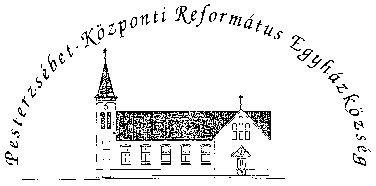 Pesterzsébet-Központi Református Egyházközség1204 Budapest, Ady E. u. 81.Tel/Fax: 283-0029www.pkre.hu   1893-2021